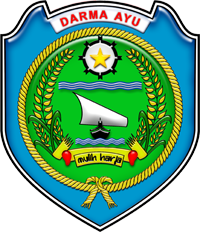 DAFTAR RIWAYAT HIDUP*) Tingkat : RT/RW/Kelurahan/Kecamatan/Kabupaten/Kota/Provinsi/Nasional/InternasionalDemikian Daftar Riwayat Hidup ini saya buat dengan sebenar-benarnya dengan penuh tanggung jawab. Apabila dikemudian ditemukan adanya ketidakbenaran atas informasi ini, saya bersedia menanggung akibat dan sanksi yang diberikan kepada saya sesuai dengan ketentuan yang berlaku.Indramayu, .................................. 2021_______________________________IDENTITAS PRIBADIIDENTITAS PRIBADIIDENTITAS PRIBADI1Nama (lengkap dengan gelar)2NIP3Tempat, Tanggal Lahir4Jenis Kelamin5Agama6Status Perkawinan7Nama Suami/Istri (lengkap dengan gelar)8Jumlah Anak9Alamat Rumah10Nomor Telepon / HP11Alamat E-mail12Nomor KTP13NPWPPEKERJAAN SAAT INIPEKERJAAN SAAT INIPEKERJAAN SAAT INI1Jabatan Saat Ini2Nama Instansi / Unit Kerja3Nama Atasan Langsung4Nama Jabatan Atasan Langsung5Pangkat dan Gol. Ruang Terakhir/TMT6Alamat Kantor7Telepon / Fax. Kantor8Deskripsi Singkat Pekerjaan Saat Ini (Jelaskan Tugas dan Fungsi Jabatan)RIWAYAT PEKERJAANPekerjaan yang pernah diemban dalam 10 tahun terakhirRIWAYAT PEKERJAANPekerjaan yang pernah diemban dalam 10 tahun terakhirRIWAYAT PEKERJAANPekerjaan yang pernah diemban dalam 10 tahun terakhirRIWAYAT PEKERJAANPekerjaan yang pernah diemban dalam 10 tahun terakhirRIWAYAT PEKERJAANPekerjaan yang pernah diemban dalam 10 tahun terakhirNOJABATANINSTANSITUGAS/FUNGSITAHUN12dstRIWAYAT PENDIDIKAN FORMALRIWAYAT PENDIDIKAN FORMALRIWAYAT PENDIDIKAN FORMALRIWAYAT PENDIDIKAN FORMALRIWAYAT PENDIDIKAN FORMALRIWAYAT PENDIDIKAN FORMALRIWAYAT PENDIDIKAN FORMALRIWAYAT PENDIDIKAN FORMALNOJENJANGJURUSANNAMA SEKOLAH / PERGURUAN TINGGINAMA SEKOLAH / PERGURUAN TINGGITAHUN LULUSTAHUN LULUSKOTA / NEGARA12345dstRIWAYAT PENDIDIKAN DAN PELATIHAN JABATAN STRUKTURAL / FUNGSIONALRIWAYAT PENDIDIKAN DAN PELATIHAN JABATAN STRUKTURAL / FUNGSIONALRIWAYAT PENDIDIKAN DAN PELATIHAN JABATAN STRUKTURAL / FUNGSIONALRIWAYAT PENDIDIKAN DAN PELATIHAN JABATAN STRUKTURAL / FUNGSIONALRIWAYAT PENDIDIKAN DAN PELATIHAN JABATAN STRUKTURAL / FUNGSIONALRIWAYAT PENDIDIKAN DAN PELATIHAN JABATAN STRUKTURAL / FUNGSIONALRIWAYAT PENDIDIKAN DAN PELATIHAN JABATAN STRUKTURAL / FUNGSIONALRIWAYAT PENDIDIKAN DAN PELATIHAN JABATAN STRUKTURAL / FUNGSIONALNONAMA DIKLATNAMA DIKLATNAMA DIKLATTAHUN LULUSTAHUN LULUSPENYELENGGARAPENYELENGGARA123dstRIWAYAT PENDIDIKAN DAN PELATIHAN NON-STRUKTURAL / TEKNISPendidikan dan Pelatihan Teknis BersertifikatRIWAYAT PENDIDIKAN DAN PELATIHAN NON-STRUKTURAL / TEKNISPendidikan dan Pelatihan Teknis BersertifikatRIWAYAT PENDIDIKAN DAN PELATIHAN NON-STRUKTURAL / TEKNISPendidikan dan Pelatihan Teknis BersertifikatRIWAYAT PENDIDIKAN DAN PELATIHAN NON-STRUKTURAL / TEKNISPendidikan dan Pelatihan Teknis BersertifikatNONAMA DIKLATTAHUN LULUSPENYELENGGARA123dstKURSUS/SIMPOSIUM/SEMINAR/KONFERENSI YANG PERNAH DIIKUTIKURSUS/SIMPOSIUM/SEMINAR/KONFERENSI YANG PERNAH DIIKUTIKURSUS/SIMPOSIUM/SEMINAR/KONFERENSI YANG PERNAH DIIKUTIKURSUS/SIMPOSIUM/SEMINAR/KONFERENSI YANG PERNAH DIIKUTINONAMA KURSUS/SIMPOSIUM/SEMINAR/KONFERENSITAHUN LULUSPENYELENGGARA12dstPEMBICARA / NARASUMBERMenjadi Pembicara/Narasumber dalam Diklat/Kursus/Simposium/SeminarPEMBICARA / NARASUMBERMenjadi Pembicara/Narasumber dalam Diklat/Kursus/Simposium/SeminarPEMBICARA / NARASUMBERMenjadi Pembicara/Narasumber dalam Diklat/Kursus/Simposium/SeminarPEMBICARA / NARASUMBERMenjadi Pembicara/Narasumber dalam Diklat/Kursus/Simposium/SeminarPEMBICARA / NARASUMBERMenjadi Pembicara/Narasumber dalam Diklat/Kursus/Simposium/SeminarNONAMA KURSUS/SINPOSIUM/SEMINAR/KONFERENSITOPIK PEMBAHASANTAHUNPENYELENGGARA123dstKARYA ILMIAH/TULISAN/ARTIKELHasil Karya Ilmiah, Tulisan atau Artikel yang pernah dimuat di media massa atau dipublikasikan dalam bentuk bukuKARYA ILMIAH/TULISAN/ARTIKELHasil Karya Ilmiah, Tulisan atau Artikel yang pernah dimuat di media massa atau dipublikasikan dalam bentuk bukuKARYA ILMIAH/TULISAN/ARTIKELHasil Karya Ilmiah, Tulisan atau Artikel yang pernah dimuat di media massa atau dipublikasikan dalam bentuk bukuKARYA ILMIAH/TULISAN/ARTIKELHasil Karya Ilmiah, Tulisan atau Artikel yang pernah dimuat di media massa atau dipublikasikan dalam bentuk bukuNOJUDUL KARYA ILMIAH /TULISAN/ARTIKELNAMA MEDIA PUBLIKASITAHUN TERBIT123dstORGANISASI / ASOSIASI KEAHLIANORGANISASI / ASOSIASI KEAHLIANORGANISASI / ASOSIASI KEAHLIANORGANISASI / ASOSIASI KEAHLIANNONAMA ORGANISASI / ASOSIASIJABATAN / POSISITAHUN123dstPENGHARGAAN DAN PRESTASI YANG PERNAH DICAPAIPENGHARGAAN DAN PRESTASI YANG PERNAH DICAPAIPENGHARGAAN DAN PRESTASI YANG PERNAH DICAPAIPENGHARGAAN DAN PRESTASI YANG PERNAH DICAPAINONAMA PENGHARGAAN DAN PRESTASINAMA ORGANISASI PEMBERITAHUN123dstKEGIATAN SOSIAL KEMASYARAKATANKEGIATAN SOSIAL KEMASYARAKATANKEGIATAN SOSIAL KEMASYARAKATANKEGIATAN SOSIAL KEMASYARAKATANNONAMA KEGIATAN / ORGANISASITINGKAT *)TAHUN123dstRIWAYAT KESEHATANRIWAYAT KESEHATANRIWAYAT KESEHATANRIWAYAT KESEHATANNOJENIS PENYAKITTERINDIKASI SEJAK TAHUNKETERANGAN / TINDAKAN123dstINFORMASI LAINTuliskan informasi lain yang Saudara ingin ungkapkan pengalaman/riwayat terkait jabatan Pimpinan Tinggi Pratama;